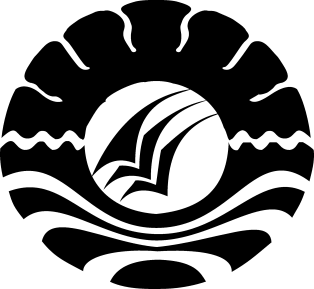 PENINGKATAN HASIL BELAJAR MATEMATIKA MELALUI PENDEKATAN QUANTUM TEACHING PADA SISWA KELAS IV SDN 127 BILA                         KECAMATAN LILIRILAU KABUPATEN SOPPENG SKRIPSIDiajukan untuk Memenuhi Sebagian Persyaratan Guna                                                        Memperoleh Gelar Sarjana Pendidikan pada Program Studi Pendidikan Guru Sekolah Dasar Strata Satu Fakultas Ilmu Pendidikan                                                                                        Universitas Negeri MakassarOleh:                                                                                                                                                SUMIATI                                                                                                                                                NIM.084704121PROGRAM STUDI PENDIDIKAN GURU SEKOLAH DASAR                                 FAKULTAS ILMU PENDIDIKAN                                                                          UNIVERSITAS NEGERI MAKASSAR                                                                                          2012